ΦΥΣΙΚΟΘΕΡΑΠΕΙΑ…Ας Ξαναθυμηθούμε το σώμα μας…!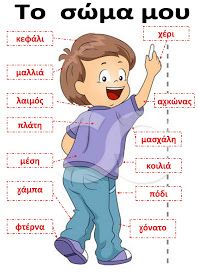 Χορεύουμε δείχνοντας τα μέρη του σώματός μας!https://www.youtube.com/watch?v=uVS4BoWLtbUhttps://www.youtube.com/watch?v=mtsW5cs1Dqshttps://www.youtube.com/watch?v=Fp6RamdImZkhttps://www.youtube.com/watch?v=6sf0smRyGUAΑσκήσεις:Τοποθετήστε σωστά τα μέρη του προσώπου/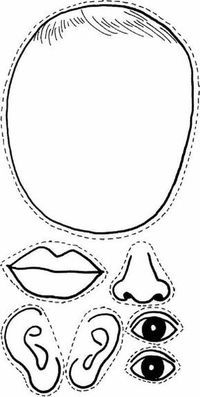 Σχεδιάστε το υπόλοιπο.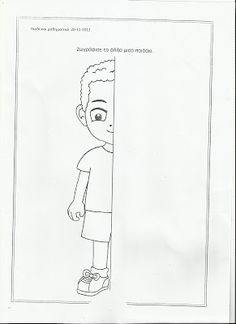 